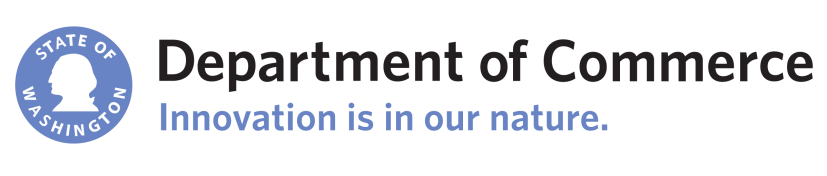 commerce.wa.gov/eiacommerce.wa.gov/eiacommerce.wa.gov/eiacommerce.wa.gov/eiacommerce.wa.gov/eiaWashington State Energy Independence ActApplication for Advisory Opinion and Renewable Energy Facility (WREGIS) Certification Washington State Energy Independence ActApplication for Advisory Opinion and Renewable Energy Facility (WREGIS) Certification Washington State Energy Independence ActApplication for Advisory Opinion and Renewable Energy Facility (WREGIS) Certification Washington State Energy Independence ActApplication for Advisory Opinion and Renewable Energy Facility (WREGIS) Certification All information provided in this application or any supplemental or additional materials is subject to public disclosure.All information provided in this application or any supplemental or additional materials is subject to public disclosure.All information provided in this application or any supplemental or additional materials is subject to public disclosure.All information provided in this application or any supplemental or additional materials is subject to public disclosure.All information provided in this application or any supplemental or additional materials is subject to public disclosure.All information provided in this application or any supplemental or additional materials is subject to public disclosure.All information provided in this application or any supplemental or additional materials is subject to public disclosure.All information provided in this application or any supplemental or additional materials is subject to public disclosure.All information provided in this application or any supplemental or additional materials is subject to public disclosure.FACILITY NAME:       WREGIS Generating Unit ID (if already registered):       FACILITY NAME:       WREGIS Generating Unit ID (if already registered):       FACILITY NAME:       WREGIS Generating Unit ID (if already registered):       FACILITY NAME:       WREGIS Generating Unit ID (if already registered):       FACILITY NAME:       WREGIS Generating Unit ID (if already registered):       A separate Washington application is required for each generating unit with a separate WREGIS GU ID. Applicant must select Washington in WREGIS generating unit registration.A separate Washington application is required for each generating unit with a separate WREGIS GU ID. Applicant must select Washington in WREGIS generating unit registration.A separate Washington application is required for each generating unit with a separate WREGIS GU ID. Applicant must select Washington in WREGIS generating unit registration.A separate Washington application is required for each generating unit with a separate WREGIS GU ID. Applicant must select Washington in WREGIS generating unit registration.Section 1: Agency Action RequestedSection 1: Agency Action RequestedSection 1: Agency Action RequestedSection 1: Agency Action RequestedSection 1: Agency Action RequestedSection 1: Agency Action RequestedSection 1: Agency Action RequestedSection 1: Agency Action RequestedSection 1: Agency Action Requested  Advisory Opinion and WREGIS Certification   Advisory Opinion Only   Advisory Opinion and WREGIS Certification   Advisory Opinion Only   Advisory Opinion and WREGIS Certification   Advisory Opinion Only   Advisory Opinion and WREGIS Certification   Advisory Opinion Only   Advisory Opinion and WREGIS Certification   Advisory Opinion Only   Advisory Opinion and WREGIS Certification   Advisory Opinion Only   Advisory Opinion and WREGIS Certification   Advisory Opinion Only   Advisory Opinion and WREGIS Certification   Advisory Opinion Only   Advisory Opinion and WREGIS Certification   Advisory Opinion Only Section 2: Applicant InformationSection 2: Applicant InformationSection 2: Applicant InformationSection 2: Applicant InformationSection 2: Applicant InformationSection 2: Applicant InformationSection 2: Applicant InformationSection 2: Applicant InformationSection 2: Applicant InformationApplicant Contact:      Applicant Contact:      Applicant Contact:      Applicant Contact:      Applicant Contact:      Applicant Contact:      Applicant Contact:      Title:      Title:      Applicant Phone:      Applicant Phone:      Applicant Phone:      Applicant Phone:      Applicant Phone:      Applicant Phone:      Applicant Phone:      Applicant E-mail:      Applicant E-mail:      Applicant E-mail:      Applicant E-mail:      Applicant E-mail:      Applicant E-mail:      Applicant E-mail:      Applicant E-mail:      Applicant E-mail:      Applicant Company Name:      Applicant Company Name:      Applicant Company Name:      Applicant Company Name:      Applicant Company Name:      Applicant Company Name:      Applicant Company Name:      Applicant Company Name:      Applicant Company Name:      Company Address:      Company Address:      Company Address:      Company Address:      Company Address:      Company Address:      Company Address:      Company Address:      Company Address:      City:      City:      City:      City:      City:      City:      State/Province:      State/Province:      State/Province:      Zip Code:      Zip Code:      Zip Code:      Zip Code:      Zip Code:      Zip Code:      Country:      Country:      Country:      Section 3: Facility InformationSection 3: Facility InformationSection 3: Facility InformationSection 3: Facility InformationSection 3: Facility InformationSection 3: Facility InformationSection 3: Facility InformationSection 3: Facility InformationSection 3: Facility InformationFacility OwnerFacility OwnerFacility OwnerFacility OwnerFacility OwnerFacility OwnerFacility OwnerFacility OwnerFacility OwnerName of Facility Owner:       OR  The Facility Owner is the same as the Applicant.Name of Facility Owner:       OR  The Facility Owner is the same as the Applicant.Name of Facility Owner:       OR  The Facility Owner is the same as the Applicant.Name of Facility Owner:       OR  The Facility Owner is the same as the Applicant.Name of Facility Owner:       OR  The Facility Owner is the same as the Applicant.Name of Facility Owner:       OR  The Facility Owner is the same as the Applicant.Name of Facility Owner:       OR  The Facility Owner is the same as the Applicant.Name of Facility Owner:       OR  The Facility Owner is the same as the Applicant.Name of Facility Owner:       OR  The Facility Owner is the same as the Applicant.Address:      Address:      Address:      Address:      Address:      Address:      Address:      Address:      Address:      City/State/ZIP:      City/State/ZIP:      City/State/ZIP:      City/State/ZIP:      City/State/ZIP:      City/State/ZIP:      City/State/ZIP:      City/State/ZIP:      City/State/ZIP:      Contact Name, Phone, and Email:      Contact Name, Phone, and Email:      Contact Name, Phone, and Email:      Contact Name, Phone, and Email:      Contact Name, Phone, and Email:      Contact Name, Phone, and Email:      Contact Name, Phone, and Email:      Contact Name, Phone, and Email:      Contact Name, Phone, and Email:      Facility Identification and LocationFacility Identification and LocationFacility Identification and LocationFacility Identification and LocationFacility Identification and LocationFacility Identification and LocationFacility Identification and LocationFacility Identification and LocationFacility Identification and LocationUnit Name:      Unit Name:      Unit Name:      Unit Name:      Unit Name:      Unit Name:      Unit Name:      Unit Name:      Unit Name:      Facility Name:      Facility Name:      Facility Name:      Facility Name:      Facility Name:      Facility Name:      Facility Name:      Facility Name:      Facility Name:      Unit location (street address, legal description, or GPS coordinates):Unit location (street address, legal description, or GPS coordinates):Unit location (street address, legal description, or GPS coordinates):Unit location (street address, legal description, or GPS coordinates):Unit location (street address, legal description, or GPS coordinates):Unit location (street address, legal description, or GPS coordinates):Unit location (street address, legal description, or GPS coordinates):Unit location (street address, legal description, or GPS coordinates):Unit location (street address, legal description, or GPS coordinates):City:      City:      City:      City:      City:      City:      County:      County:      County:      State/Province:      State/Province:      State/Province:      State/Province:      State/Province:      State/Province:      Zip:      Zip:      Country:      Provide a description of the facility.Provide a description of the facility.Provide a description of the facility.Provide a description of the facility.Provide a description of the facility.Provide a description of the facility.Provide a description of the facility.Provide a description of the facility.Provide a description of the facility.Facility Identification NumbersFacility Identification NumbersFacility Identification NumbersFacility Identification NumbersFacility Identification NumbersFacility Identification NumbersFacility Identification NumbersFacility Identification NumbersFacility Identification NumbersWREGIS Generating Unit ID:      WREGIS Generating Unit ID:      Other External ID:      Other External ID:      Other External ID:      Other External ID:      Other External ID:      Other External ID:      Other External ID:      EIA Utility Code:      EIA Utility Code:      EIA Utility Code:      EIA Utility Code:      EIA Plant Code:      EIA Plant Code:      EIA Plant Code:      EIA Plant Code:      EIA Plant Code:      Section 4: Facility EligibilitySection 4: Facility EligibilitySection 4: Facility EligibilitySection 4: Facility EligibilitySection 4: Facility EligibilitySection 4: Facility EligibilitySection 4: Facility EligibilitySection 4: Facility EligibilitySection 4: Facility EligibilityA. Facility Profile A. Facility Profile A. Facility Profile A. Facility Profile A. Facility Profile A. Facility Profile A. Facility Profile A. Facility Profile A. Facility Profile Nameplate Capacity (MW):      If this value will change, please explain:      Nameplate Capacity (MW):      If this value will change, please explain:      Nameplate Capacity (MW):      If this value will change, please explain:      Nameplate Capacity (MW):      If this value will change, please explain:      Nameplate Capacity (MW):      If this value will change, please explain:      Nameplate Capacity (MW):      If this value will change, please explain:      Nameplate Capacity (MW):      If this value will change, please explain:      Nameplate Capacity (MW):      If this value will change, please explain:      Nameplate Capacity (MW):      If this value will change, please explain:      Commercial Operation Date (COD):       /       /       Commercial Operation Date (COD):       /       /       Commercial Operation Date (COD):       /       /       Commercial Operation Date (COD):       /       /       Commercial Operation Date (COD):       /       /       Commercial Operation Date (COD):       /       /       Commercial Operation Date (COD):       /       /       Commercial Operation Date (COD):       /       /       Commercial Operation Date (COD):       /       /       Is your facility considered repowered by WREGIS?  Yes  NoIf yes, please explain:      Is your facility considered repowered by WREGIS?  Yes  NoIf yes, please explain:      Is your facility considered repowered by WREGIS?  Yes  NoIf yes, please explain:      Is your facility considered repowered by WREGIS?  Yes  NoIf yes, please explain:      Is your facility considered repowered by WREGIS?  Yes  NoIf yes, please explain:      Is your facility considered repowered by WREGIS?  Yes  NoIf yes, please explain:      Is your facility considered repowered by WREGIS?  Yes  NoIf yes, please explain:      Is your facility considered repowered by WREGIS?  Yes  NoIf yes, please explain:      Is your facility considered repowered by WREGIS?  Yes  NoIf yes, please explain:      B. Facility Fuel B. Facility Fuel B. Facility Fuel B. Facility Fuel B. Facility Fuel B. Facility Fuel B. Facility Fuel B. Facility Fuel B. Facility Fuel Indicate each energy source used by the facility. For definitions, refer to RCW 19.285.030. For multi-fuel generating facilities indicate all fuels used. Indicate each energy source used by the facility. For definitions, refer to RCW 19.285.030. For multi-fuel generating facilities indicate all fuels used. Indicate each energy source used by the facility. For definitions, refer to RCW 19.285.030. For multi-fuel generating facilities indicate all fuels used. Indicate each energy source used by the facility. For definitions, refer to RCW 19.285.030. For multi-fuel generating facilities indicate all fuels used. Indicate each energy source used by the facility. For definitions, refer to RCW 19.285.030. For multi-fuel generating facilities indicate all fuels used. Indicate each energy source used by the facility. For definitions, refer to RCW 19.285.030. For multi-fuel generating facilities indicate all fuels used. Indicate each energy source used by the facility. For definitions, refer to RCW 19.285.030. For multi-fuel generating facilities indicate all fuels used. Indicate each energy source used by the facility. For definitions, refer to RCW 19.285.030. For multi-fuel generating facilities indicate all fuels used. Indicate each energy source used by the facility. For definitions, refer to RCW 19.285.030. For multi-fuel generating facilities indicate all fuels used. Indicate each energy source used by the facility. For definitions, refer to RCW 19.285.030. For multi-fuel generating facilities indicate all fuels used. Indicate each energy source used by the facility. For definitions, refer to RCW 19.285.030. For multi-fuel generating facilities indicate all fuels used. Indicate each energy source used by the facility. For definitions, refer to RCW 19.285.030. For multi-fuel generating facilities indicate all fuels used. Indicate each energy source used by the facility. For definitions, refer to RCW 19.285.030. For multi-fuel generating facilities indicate all fuels used. Indicate each energy source used by the facility. For definitions, refer to RCW 19.285.030. For multi-fuel generating facilities indicate all fuels used. Indicate each energy source used by the facility. For definitions, refer to RCW 19.285.030. For multi-fuel generating facilities indicate all fuels used. Indicate each energy source used by the facility. For definitions, refer to RCW 19.285.030. For multi-fuel generating facilities indicate all fuels used. Indicate each energy source used by the facility. For definitions, refer to RCW 19.285.030. For multi-fuel generating facilities indicate all fuels used. Indicate each energy source used by the facility. For definitions, refer to RCW 19.285.030. For multi-fuel generating facilities indicate all fuels used. Indicate each energy source used by the facility. For definitions, refer to RCW 19.285.030. For multi-fuel generating facilities indicate all fuels used. Indicate each energy source used by the facility. For definitions, refer to RCW 19.285.030. For multi-fuel generating facilities indicate all fuels used. Indicate each energy source used by the facility. For definitions, refer to RCW 19.285.030. For multi-fuel generating facilities indicate all fuels used. Indicate each energy source used by the facility. For definitions, refer to RCW 19.285.030. For multi-fuel generating facilities indicate all fuels used. Indicate each energy source used by the facility. For definitions, refer to RCW 19.285.030. For multi-fuel generating facilities indicate all fuels used. Indicate each energy source used by the facility. For definitions, refer to RCW 19.285.030. For multi-fuel generating facilities indicate all fuels used. Indicate each energy source used by the facility. For definitions, refer to RCW 19.285.030. For multi-fuel generating facilities indicate all fuels used. Indicate each energy source used by the facility. For definitions, refer to RCW 19.285.030. For multi-fuel generating facilities indicate all fuels used. Indicate each energy source used by the facility. For definitions, refer to RCW 19.285.030. For multi-fuel generating facilities indicate all fuels used. WindWindWave powerWave powerWave powerWave powerSolar energySolar energyOcean powerOcean powerOcean powerOcean powerGeothermal energyGeothermal energyTidal powerTidal powerTidal powerTidal powerLandfill gasLandfill gasGas from sewage treatment facilityGas from sewage treatment facilityGas from sewage treatment facilityGas from sewage treatment facilityBiomass energy (must complete Section 5)Biomass energy (must complete Section 5)Biodiesel fuel (must complete Section 6)Biodiesel fuel (must complete Section 6)Biodiesel fuel (must complete Section 6)Biodiesel fuel (must complete Section 6)Water (must complete Section 7)Water (must complete Section 7)Other (please specify):      Other (please specify):      Other (please specify):      Other (please specify):      Will the facility use any fossil fuel or other non-qualifying fuel?  Yes  No Type of fossil fuel or other non-qualifying fuel:      Average annual amount of non-qualifying fuel used (percent of net heat input):      Will the facility use any fossil fuel or other non-qualifying fuel?  Yes  No Type of fossil fuel or other non-qualifying fuel:      Average annual amount of non-qualifying fuel used (percent of net heat input):      Will the facility use any fossil fuel or other non-qualifying fuel?  Yes  No Type of fossil fuel or other non-qualifying fuel:      Average annual amount of non-qualifying fuel used (percent of net heat input):      Will the facility use any fossil fuel or other non-qualifying fuel?  Yes  No Type of fossil fuel or other non-qualifying fuel:      Average annual amount of non-qualifying fuel used (percent of net heat input):      Will the facility use any fossil fuel or other non-qualifying fuel?  Yes  No Type of fossil fuel or other non-qualifying fuel:      Average annual amount of non-qualifying fuel used (percent of net heat input):      Will the facility use any fossil fuel or other non-qualifying fuel?  Yes  No Type of fossil fuel or other non-qualifying fuel:      Average annual amount of non-qualifying fuel used (percent of net heat input):      Will the facility use any fossil fuel or other non-qualifying fuel?  Yes  No Type of fossil fuel or other non-qualifying fuel:      Average annual amount of non-qualifying fuel used (percent of net heat input):      Will the facility use any fossil fuel or other non-qualifying fuel?  Yes  No Type of fossil fuel or other non-qualifying fuel:      Average annual amount of non-qualifying fuel used (percent of net heat input):      Will the facility use any fossil fuel or other non-qualifying fuel?  Yes  No Type of fossil fuel or other non-qualifying fuel:      Average annual amount of non-qualifying fuel used (percent of net heat input):      Section 5: Biomass Energy Supplement (complete only if “biomass energy” is checked in Section 4)Section 5: Biomass Energy Supplement (complete only if “biomass energy” is checked in Section 4)Section 5: Biomass Energy Supplement (complete only if “biomass energy” is checked in Section 4)Section 5: Biomass Energy Supplement (complete only if “biomass energy” is checked in Section 4)Section 5: Biomass Energy Supplement (complete only if “biomass energy” is checked in Section 4)Section 5: Biomass Energy Supplement (complete only if “biomass energy” is checked in Section 4)Section 5: Biomass Energy Supplement (complete only if “biomass energy” is checked in Section 4)Section 5: Biomass Energy Supplement (complete only if “biomass energy” is checked in Section 4)Section 5: Biomass Energy Supplement (complete only if “biomass energy” is checked in Section 4)Allowed Fuel Sources. Indicate each source of biomass energy used by the facility.Allowed Fuel Sources. Indicate each source of biomass energy used by the facility.Allowed Fuel Sources. Indicate each source of biomass energy used by the facility.Allowed Fuel Sources. Indicate each source of biomass energy used by the facility.Allowed Fuel Sources. Indicate each source of biomass energy used by the facility.Allowed Fuel Sources. Indicate each source of biomass energy used by the facility.Allowed Fuel Sources. Indicate each source of biomass energy used by the facility.Allowed Fuel Sources. Indicate each source of biomass energy used by the facility.Allowed Fuel Sources. Indicate each source of biomass energy used by the facility.Organic by-products of pulping and the wood manufacturing processOrganic by-products of pulping and the wood manufacturing processFood waste and food processing residualsFood waste and food processing residualsFood waste and food processing residualsFood waste and food processing residualsAnimal manureAnimal manureLiquors derived from algaeLiquors derived from algaeLiquors derived from algaeLiquors derived from algaeSolid organic fuels from woodSolid organic fuels from woodDedicated energy cropsDedicated energy cropsDedicated energy cropsDedicated energy cropsForest or field residuesForest or field residuesYard wasteYard wasteYard wasteYard wasteUntreated wooden demolition or construction debrisUntreated wooden demolition or construction debrisProhibited Fuel Sources. The following materials will NOT be used as a source of biomass energy by the facility.Prohibited Fuel Sources. The following materials will NOT be used as a source of biomass energy by the facility.Prohibited Fuel Sources. The following materials will NOT be used as a source of biomass energy by the facility.Prohibited Fuel Sources. The following materials will NOT be used as a source of biomass energy by the facility.Prohibited Fuel Sources. The following materials will NOT be used as a source of biomass energy by the facility.Prohibited Fuel Sources. The following materials will NOT be used as a source of biomass energy by the facility.Prohibited Fuel Sources. The following materials will NOT be used as a source of biomass energy by the facility.Prohibited Fuel Sources. The following materials will NOT be used as a source of biomass energy by the facility.Prohibited Fuel Sources. The following materials will NOT be used as a source of biomass energy by the facility.Wood pieces that have been treated with chemical preservatives such as creosote, pentachlorophenol, or copper-chrome-arsenicWood pieces that have been treated with chemical preservatives such as creosote, pentachlorophenol, or copper-chrome-arsenicWood from old growth forestsWood from old growth forestsWood from old growth forestsWood from old growth forestsWood pieces that have been treated with chemical preservatives such as creosote, pentachlorophenol, or copper-chrome-arsenicWood pieces that have been treated with chemical preservatives such as creosote, pentachlorophenol, or copper-chrome-arsenicMunicipal solid wasteMunicipal solid wasteMunicipal solid wasteMunicipal solid wasteLegacy Biomass. The Washington Energy Independence Act allows a biomass energy facility commencing operation before March 31, 1999 to qualify as an eligible renewable resource in certain circumstances. Contact Commerce to obtain application requirements. Legacy Biomass. The Washington Energy Independence Act allows a biomass energy facility commencing operation before March 31, 1999 to qualify as an eligible renewable resource in certain circumstances. Contact Commerce to obtain application requirements. Legacy Biomass. The Washington Energy Independence Act allows a biomass energy facility commencing operation before March 31, 1999 to qualify as an eligible renewable resource in certain circumstances. Contact Commerce to obtain application requirements. Legacy Biomass. The Washington Energy Independence Act allows a biomass energy facility commencing operation before March 31, 1999 to qualify as an eligible renewable resource in certain circumstances. Contact Commerce to obtain application requirements. Legacy Biomass. The Washington Energy Independence Act allows a biomass energy facility commencing operation before March 31, 1999 to qualify as an eligible renewable resource in certain circumstances. Contact Commerce to obtain application requirements. Legacy Biomass. The Washington Energy Independence Act allows a biomass energy facility commencing operation before March 31, 1999 to qualify as an eligible renewable resource in certain circumstances. Contact Commerce to obtain application requirements. Legacy Biomass. The Washington Energy Independence Act allows a biomass energy facility commencing operation before March 31, 1999 to qualify as an eligible renewable resource in certain circumstances. Contact Commerce to obtain application requirements. Legacy Biomass. The Washington Energy Independence Act allows a biomass energy facility commencing operation before March 31, 1999 to qualify as an eligible renewable resource in certain circumstances. Contact Commerce to obtain application requirements. Legacy Biomass. The Washington Energy Independence Act allows a biomass energy facility commencing operation before March 31, 1999 to qualify as an eligible renewable resource in certain circumstances. Contact Commerce to obtain application requirements. Section 6: Biodiesel Fuel Supplement (complete only if “biodiesel fuel” is checked in Section 4)Section 6: Biodiesel Fuel Supplement (complete only if “biodiesel fuel” is checked in Section 4)Section 6: Biodiesel Fuel Supplement (complete only if “biodiesel fuel” is checked in Section 4)The biodiesel fuel used by the facility meets each of the identified conditions:The biodiesel fuel used by the facility meets each of the identified conditions:The biodiesel fuel used by the facility meets each of the identified conditions:The fuel (a) is a mono alkyl ester of long chain fatty acids derived from vegetable oils or animal fats for use in compression-ignition engines and (b) meets the requirements of the American society of testing and materials specification D 6751 in effect as of January 1, 2003.The fuel (a) is a mono alkyl ester of long chain fatty acids derived from vegetable oils or animal fats for use in compression-ignition engines and (b) meets the requirements of the American society of testing and materials specification D 6751 in effect as of January 1, 2003.The fuel is NOT from crops raised on land cleared from old growth or first-growth forests where the clearing occurred after December 7, 2006.The fuel is NOT from crops raised on land cleared from old growth or first-growth forests where the clearing occurred after December 7, 2006.Section 7: Water/Hydroelectric Power (complete only if “water” is checked in Section 4)Section 7: Water/Hydroelectric Power (complete only if “water” is checked in Section 4)Section 7: Water/Hydroelectric Power (complete only if “water” is checked in Section 4)The facility uses water as a fuel in the following manner:The facility uses water as a fuel in the following manner:The facility uses water as a fuel in the following manner:Incremental Hydro. Incremental electricity produced as a result of efficiency improvements completed after March 31, 1999, to hydroelectric generation projects owned by a qualifying utility and located in the Pacific Northwest where the additional generation does not result in new water diversions or impoundments.Incremental Hydro. Incremental electricity produced as a result of efficiency improvements completed after March 31, 1999, to hydroelectric generation projects owned by a qualifying utility and located in the Pacific Northwest where the additional generation does not result in new water diversions or impoundments.Date efficiency improvement completed:      Date efficiency improvement completed:      Method of measuring incremental generation:Method of measuring incremental generation:Incremental generation is separately metered or measured.Incremental generation is modeled each year based on actual stream flows.Incremental generation is modeled as a fixed percentage of total generation.Fixed percentage:      %Incremental generation is modeled as a fixed generation amount.Fixed amount:       megawatt-hoursNote: If any box but the first is checked, the facility must register in WREGIS as a multi-fuel facility. Non-incremental generation will be classified as Large Hydro (LHN) and excluded from certificate creation.Note: If any box but the first is checked, the facility must register in WREGIS as a multi-fuel facility. Non-incremental generation will be classified as Large Hydro (LHN) and excluded from certificate creation.Canal or pipe. Hydroelectric generation from a project completed after March 31, 1999, where the generation facility is located in irrigation pipes, irrigation canals, water pipes whose primary purpose is for conveyance of water for municipal use, and wastewater pipes located in Washington where the generation does not result in new water diversions or impoundments.Canal or pipe. Hydroelectric generation from a project completed after March 31, 1999, where the generation facility is located in irrigation pipes, irrigation canals, water pipes whose primary purpose is for conveyance of water for municipal use, and wastewater pipes located in Washington where the generation does not result in new water diversions or impoundments.Section 8: Eligibility for Washington Multipliers (Optional)Section 8: Eligibility for Washington Multipliers (Optional)Section 8: Eligibility for Washington Multipliers (Optional)The facility qualifies for the following multipliers under the Washington Energy Independence Act:The facility qualifies for the following multipliers under the Washington Energy Independence Act:The facility qualifies for the following multipliers under the Washington Energy Independence Act:Distributed Generation. The facility has a generating capacity of 5 MW or less and is not part of any integrated cluster of facilities with an aggregate generating capacity of 5 MW or more.Distributed Generation. The facility has a generating capacity of 5 MW or less and is not part of any integrated cluster of facilities with an aggregate generating capacity of 5 MW or more.Apprentice Labor. The facility commenced operation after December 31, 2005 and in construction used an apprenticeship program approved by the Washington State Apprenticeship and Training Council.Apprentice Labor. The facility commenced operation after December 31, 2005 and in construction used an apprenticeship program approved by the Washington State Apprenticeship and Training Council.NOTE: Commerce requests optional multiplier eligibility from facility owners for informational purposes only. Owners seeking certification of a facility as eligible for a multiplier should contact Commerce for application requirements.NOTE: Commerce requests optional multiplier eligibility from facility owners for informational purposes only. Owners seeking certification of a facility as eligible for a multiplier should contact Commerce for application requirements.NOTE: Commerce requests optional multiplier eligibility from facility owners for informational purposes only. Owners seeking certification of a facility as eligible for a multiplier should contact Commerce for application requirements.Section 9: ReservationSection 9: ReservationSection 9: ReservationThe Washington Department of Commerce makes a determination of resource eligibility under the Washington Energy Independence Act based on the information provided by the applicant and does not independently verify that information. An applicant must promptly notify Commerce of any changes to the information submitted for certification that may affect the facility’s eligibility. Commerce reserves the right to modify or withdraw a designation if it determines that the information supplied by the applicant was incomplete or inaccurate.The Washington Department of Commerce makes a determination of resource eligibility under the Washington Energy Independence Act based on the information provided by the applicant and does not independently verify that information. An applicant must promptly notify Commerce of any changes to the information submitted for certification that may affect the facility’s eligibility. Commerce reserves the right to modify or withdraw a designation if it determines that the information supplied by the applicant was incomplete or inaccurate.The Washington Department of Commerce makes a determination of resource eligibility under the Washington Energy Independence Act based on the information provided by the applicant and does not independently verify that information. An applicant must promptly notify Commerce of any changes to the information submitted for certification that may affect the facility’s eligibility. Commerce reserves the right to modify or withdraw a designation if it determines that the information supplied by the applicant was incomplete or inaccurate.Section 10: AttestationI declare that the information provided in this application and any supplemental forms and attachments are true and correct to the best of my knowledge, that the information contained in this submission is consistent with information on file with WREGIS unless otherwise indicated, that no information materially affecting the facility’s eligibility has been withheld, and that I am authorized to file this submission on the facility owner’s behalf.Signature:Date Signed:      Authorized Officer/Agent:      Officer Title and Company:      Name of Facility:      Application Checklist for Submission Applicants must select the Washington program administrator in the generating unit’s WREGIS static data.Applicants should ensure that the following documents are provided:Electronic copy of entire application, including a signed attestation page.WREGIS “static data” if the facility is already registered in WREGIS. A printout of your generator account profile screen in WREGIS. Optional project background documentation. Background documentation can be submitted or published in regulatory settings (FERC or state commission filings) or informal forums (websites, articles or factsheets).Payment of advisory opinion fee of $1,250. A separate application and application fee are required for each generating unit. However, if a facility owner has multiple WREGIS generating unit IDs for a single facility and all the static characteristics of the facility (other than the generating capacity) are identical, it may request that Commerce treat the combined generating units as a single application. The owner must document at the time of application that all GU IDs are part of a single facility in a single location. If GU IDs are added later, a separate application will be required.To submit your facility for certification, e-mail the application and any supplemental materials listed above to (wregis@commerce.wa.gov). Submit payment of the advisory opinion fee to: Department of CommerceAttn: State Energy OfficeP.O. Box 42525Olympia, WA 98504-2525Commerce will post each application on its website. Applications are subject to a public comment period.Advisory Opinion and WREGIS Certification (to be completed by Commerce)Advisory Opinion and WREGIS Certification (to be completed by Commerce)Advisory Opinion and WREGIS Certification (to be completed by Commerce)Advisory Opinion and WREGIS Certification (to be completed by Commerce)Advisory Opinion and WREGIS Certification (to be completed by Commerce)Advisory Opinion and WREGIS Certification (to be completed by Commerce)Advisory Opinion and WREGIS Certification (to be completed by Commerce)Advisory Opinion and WREGIS Certification (to be completed by Commerce)It is the opinion of the Washington Department of Commerce that the facility identified in this application meets the statutory legal standard for an eligible renewable resource as defined in RCW 19.285.030, based on the factors set out below The facility will be designated in WREGIS as an eligible renewable resource under the Washington Energy Independence Act:It is the opinion of the Washington Department of Commerce that the facility identified in this application meets the statutory legal standard for an eligible renewable resource as defined in RCW 19.285.030, based on the factors set out below The facility will be designated in WREGIS as an eligible renewable resource under the Washington Energy Independence Act:It is the opinion of the Washington Department of Commerce that the facility identified in this application meets the statutory legal standard for an eligible renewable resource as defined in RCW 19.285.030, based on the factors set out below The facility will be designated in WREGIS as an eligible renewable resource under the Washington Energy Independence Act:It is the opinion of the Washington Department of Commerce that the facility identified in this application meets the statutory legal standard for an eligible renewable resource as defined in RCW 19.285.030, based on the factors set out below The facility will be designated in WREGIS as an eligible renewable resource under the Washington Energy Independence Act:It is the opinion of the Washington Department of Commerce that the facility identified in this application meets the statutory legal standard for an eligible renewable resource as defined in RCW 19.285.030, based on the factors set out below The facility will be designated in WREGIS as an eligible renewable resource under the Washington Energy Independence Act:It is the opinion of the Washington Department of Commerce that the facility identified in this application meets the statutory legal standard for an eligible renewable resource as defined in RCW 19.285.030, based on the factors set out below The facility will be designated in WREGIS as an eligible renewable resource under the Washington Energy Independence Act:It is the opinion of the Washington Department of Commerce that the facility identified in this application meets the statutory legal standard for an eligible renewable resource as defined in RCW 19.285.030, based on the factors set out below The facility will be designated in WREGIS as an eligible renewable resource under the Washington Energy Independence Act:It is the opinion of the Washington Department of Commerce that the facility identified in this application meets the statutory legal standard for an eligible renewable resource as defined in RCW 19.285.030, based on the factors set out below The facility will be designated in WREGIS as an eligible renewable resource under the Washington Energy Independence Act:Facility Name: Facility Name: Facility Name: WREGIS GU ID: The fuel source for the facility is identified in RCW 19.285.030 as renewable energy:The fuel source for the facility is identified in RCW 19.285.030 as renewable energy:The fuel source for the facility is identified in RCW 19.285.030 as renewable energy:The fuel source for the facility is identified in RCW 19.285.030 as renewable energy:The fuel source for the facility is identified in RCW 19.285.030 as renewable energy:The fuel source for the facility is identified in RCW 19.285.030 as renewable energy:The fuel source for the facility is identified in RCW 19.285.030 as renewable energy:WindWindWindWave, ocean, or tidal powerWave, ocean, or tidal powerSolar energySolar energySolar energyGas from sewage treatment facilitiesGas from sewage treatment facilitiesGeothermal energyGeothermal energyGeothermal energyBiodiesel fuelBiodiesel fuelLandfill gasLandfill gasLandfill gasBiomass energyBiomass energyWater (incremental efficiency hydro)Water (incremental efficiency hydro)Water (incremental efficiency hydro)Water (pipe or canal)Water (pipe or canal)The facility commenced operation after March 31, 1999, as required by RCW 19.285.030.The facility commenced operation after March 31, 1999, as required by RCW 19.285.030.The facility commenced operation after March 31, 1999, as required by RCW 19.285.030.The facility commenced operation after March 31, 1999, as required by RCW 19.285.030.The facility commenced operation after March 31, 1999, as required by RCW 19.285.030.The facility commenced operation after March 31, 1999, as required by RCW 19.285.030.The facility commenced operation after March 31, 1999, as required by RCW 19.285.030.The facility is located in the Pacific Northwest, or the electricity from the facility is delivered into Washington state on a real-time basis without shaping, storage, or integration services, as required by RCW 19.285.030.The facility is located in the Pacific Northwest, or the electricity from the facility is delivered into Washington state on a real-time basis without shaping, storage, or integration services, as required by RCW 19.285.030.The facility is located in the Pacific Northwest, or the electricity from the facility is delivered into Washington state on a real-time basis without shaping, storage, or integration services, as required by RCW 19.285.030.The facility is located in the Pacific Northwest, or the electricity from the facility is delivered into Washington state on a real-time basis without shaping, storage, or integration services, as required by RCW 19.285.030.The facility is located in the Pacific Northwest, or the electricity from the facility is delivered into Washington state on a real-time basis without shaping, storage, or integration services, as required by RCW 19.285.030.The facility is located in the Pacific Northwest, or the electricity from the facility is delivered into Washington state on a real-time basis without shaping, storage, or integration services, as required by RCW 19.285.030.The facility is located in the Pacific Northwest, or the electricity from the facility is delivered into Washington state on a real-time basis without shaping, storage, or integration services, as required by RCW 19.285.030.Additional Provisions:Additional Provisions:Additional Provisions:Additional Provisions:Additional Provisions:Additional Provisions:Additional Provisions:Additional Provisions:Washington Certification Number: Washington Certification Number: Washington Certification Number: Washington Certification Number: Washington Certification Number: Washington Certification Number: Washington Certification Number: Washington Certification Number: WASHINGTON DEPARTMENT OF COMMERCE__________________________________________Director or Designee                                             DateWASHINGTON DEPARTMENT OF COMMERCE__________________________________________Director or Designee                                             DateWASHINGTON DEPARTMENT OF COMMERCE__________________________________________Director or Designee                                             DateWASHINGTON DEPARTMENT OF COMMERCE__________________________________________Director or Designee                                             Date